Государственное бюджетное общеобразовательное учреждение Ростовской области «Таганрогский педагогический лицей - интернат» ИНДИВИДУАЛЬНАЯ ПРОЕКТНАЯ РАБОТАТема: «династия Романовых»                                                Автор работы:                                                                 Ковалев Денис 9 «Б» класс.                                                                              Научный руководитель:                                                                Зайчук Виктория Александровна,                                                   Учитель истории и обществознанияг. Таганрог2021ВведениеАктуальность: Мой проект очень важен для учеников, которые сдают ОГЭ                   и ЕГЭ по истории. Я решил сделать справочник, чтобы облегчить изучение этого материала, в нём будут собраны сведения о династии Романовых, внёсших большой вклад в развитие Русского государства.Цель работы: Оформить справочник о династии Романовых.Задачи:1) Найти информацию в учебниках и интернет – источниках о династии Романовых.2) Познакомиться с разработкой справочника.3) Оформить и презентовать справочник.4) Сделать соответствующие выводы.           Методы:Поиск информации в интернет-источниках, изучение литературы Анализ полученных данных о династии Романовых.Моделирование.Материалы:Для создания справочника я пользовался интернет-источниками и учебной литературой для школьников и студентов по истории. Такими как.https://ru.wikipedia.org/wiki/-сайт с информацией о династии Романовых.Повесть временных лет.Распределил князей по годам правления.Михаил Федорович 1613-1645Алексей Михайлович 1645-1676Федор Алексеевич 1676-1682Софья 1682-1689Иоанн V Алексеевич 1682-1696Петр I Алексеевич 1682-1725Екатерина I 1725-1727Пётр II 1727-1730Анна Иоанновна 1730-1740Иоанн VI 1740-1741Елизавета Петровна 1741-1761Пётр III 1761-1762Екатерина II 1762-1796Павел I 1796-1801Александр I 1801-1825Николай I 1825-1855Александр II 1855-1881Александр III 1881-1894Николай II 1894-1917Основная часть1. Разработка справочникаМы смотрели разные виды разработки справочника.У нас информационный справочник, так как в нём содержится информация                  о династии Романовых.Информационный справочник позволяет хранить всю информацию, имеющие единую структуру и списочный характер.Информационный справочник.      2.         Папка скоросшиватель      3.         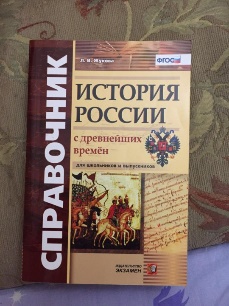 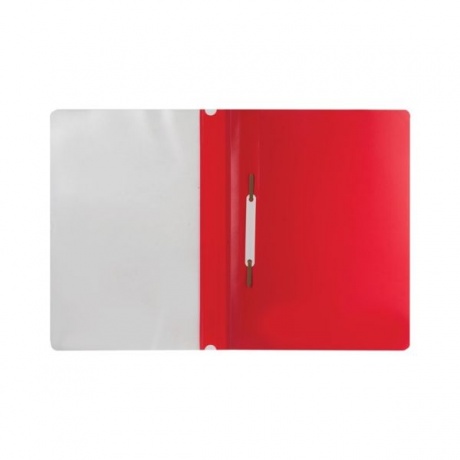 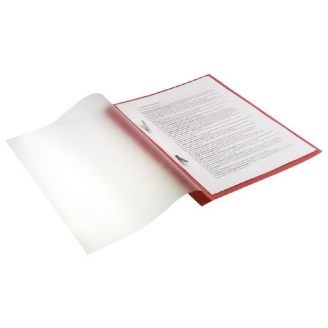                                               2)                                                    3)2. Оформление и создание справочникаДля оформления справочника я использовал программу Документ Microsoft Word с помощью, которой собрал вместе информацию с сайта https://ru.wikipedia.org/wiki. После этого я начал оформлять свой справочник. И после того как он получился я распечатал листы А4.И поместил в папку скоросшиватель. У меня не возникало трудностей при создании справочника.В моём справочнике собрана основная информация. Поэтому любой человек сможет больше узнать о династии романовых, вместо того, что искать информацию в интернете.Информация в моём справочнике быстро запоминающиеся.3. Рекомендации к практическому применению продуктаМой продукт можно использовать для изучения информации о династии Романовых. Мой справочник значительно сэкономит время на поиск и просмотр информации о династии Романовых, теперь это можно сделать без доступа в интернет. Так же он пригодится ученикам, которые будут сдавать ОГЭ и ЕГЭ по истории. Мой продукт можно применить на уроках истории и классного часа.4.ЗаключениеБлагодаря своей проектной работе, я стал лучше разбираться в проектной деятельности, правильно оформлять и презентовать проект. Я научился правильно пользоваться информацией   и систематизировать её. Я считаю, что мой проект будет полезен многим обучающимся, для ознакомления и применения в своей деятельности.Список литературыДля подготовки данной работы были использованы материалы с сайта Свободная энциклопедия Википедия [Электронный ресурс]//URL: https://ru.wikipedia.org/wiki/История России historynotes.ru